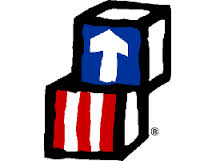 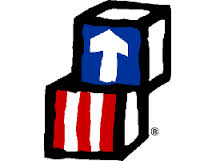 How did Head Start change your child’s life?What impact did Head Start have on you and your family?Do you work for a Head Start program and wish to share benefits or challenges that you are experiencing?A single story can have a great impact.  It paints a picture that can be more meaningful than the sharing of facts and figures.  The New England Head Start Association is collecting stories from (Early) Head Start parents – present and past and from (Early) Head Start staff and partners.  The stories will be used to help raise awareness of the success and benefits of (Early) Head Start and the needs and quality of the (Early) Head Start workforce.                .    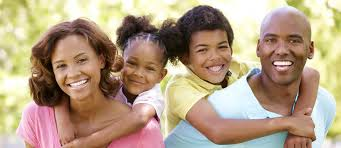 I WANT TO SHARE THIS EXPERIENCE:________________________________________________________________________________________________________________________________________________________________________________________________________________________________________________________________________________________________________________________________________________________________________________________________________________________________________________________________________________________________________________________________________________________________________________________________________________________________________________________________________________________________________________________________________________________________________________________________________________________________________________________________________________________________________________________________________________________________________________________________________________________________________________________________________________________________________________________________________________________________________________________________________________________________________________________________________________________________________________________________________________________________________________________________________________________________________________________________________________________________________________________________________________________________________________________________________________________________________________________________________________________Continue on back if needed ....